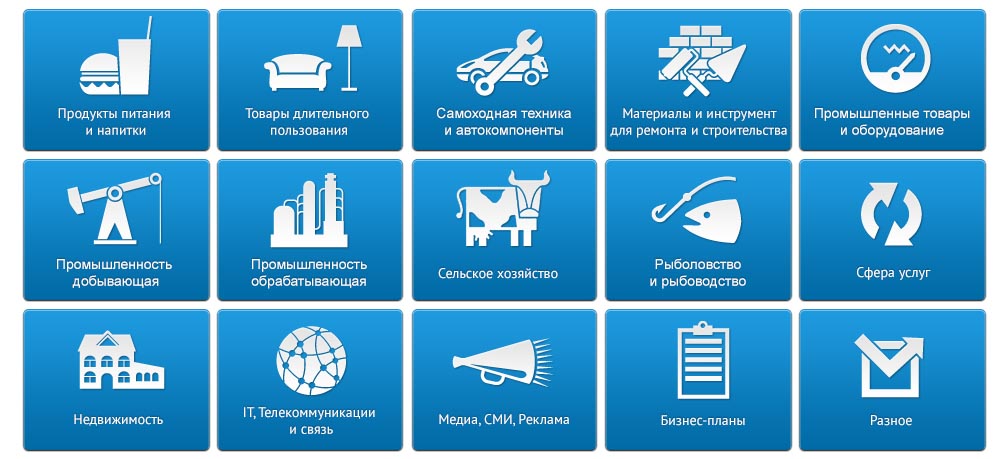 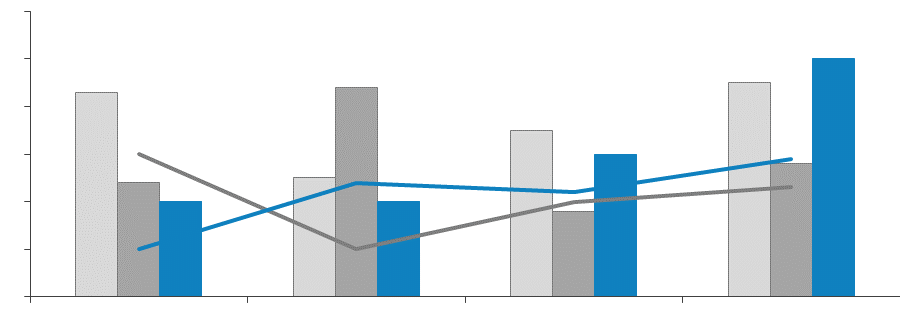 Этот отчет был подготовлен DISCOVERY ResearchGroup исключительно в целях информации. DISCOVERY ResearchGroup не гарантирует точности и полноты всех сведений, содержащихся в отчете, поскольку в некоторых источниках приведенные сведения могли быть случайно или намеренно искажены. Информация, представленная в этом отчете, не должна быть истолкована, прямо или косвенно, как информация, содержащая рекомендации по дальнейшим действиям по ведению бизнеса. Все мнение и оценки, содержащиеся в данном отчете, отражают мнение авторов на день публикации и могут быть изменены без предупреждения.DISCOVERY ResearchGroup не несет ответственности за какие-либо убытки или ущерб, возникшие в результате использования любой третьей стороной информации, содержащейся в данном отчете, включая опубликованные мнения или заключения, а также за последствия, вызванные неполнотой представленной информации. Информация, представленная в настоящем отчете, получена из открытых источников. Дополнительная информация может быть представлена по запросу.Этот документ или любая его часть не может распространяться без письменного разрешения DISCOVERY ResearchGroup либо тиражироваться любыми способами.ВАЖНО!Задачи, поставленные и решаемые в настоящем отчете, являются общими и не могут рассматриваться как комплексное исследование рынка того или иного товара или услуги. Для решения специфических задач необходимо проведение Adhoc исследования, которое в полной мере будет соответствовать потребностям бизнеса.Основное направление деятельности DISCOVERY ResearchGroup – проведение маркетинговых исследований полного цикла в Москве и регионах России, а также выполнение отдельных видов работ на разных этапах реализации исследовательского проекта. Также DISCOVERY ResearchGroup в интересах Заказчика разрабатывает и реализует PR-кампании, проводит конкурентную разведку с привлечением соответствующих ресурсов.В конце 2006 г. создана компания DISCOVERY LeasingAdvisoryServices, основной деятельностью которой стало оказание маркетинговых, консалтинговых, информационных и лоббистских услуг лизинговым компаниям в России.  Специалисты агентства обладают обширными знаниями в маркетинге, методологии, методике и технике маркетинговых и социологических исследований, экономике, математической статистике и анализе данных.Специалисты агентства являются экспертами и авторами статей в известных деловых и специализированных изданиях, среди которых SmartMoney, Бизнес, Ведомости, Волга-Пресс, Желтые Страницы, Издательский Дом «Ансар», Итоги, Коммерсантъ, Компания, Новые Известия, Олма Медиа Групп, Профиль, Рбк-Daily, РДВ-Медиа-Урал, Секрет, Эксперт, BuildReport, Строительный бизнес.Агентство DISCOVERY ResearchGroup является партнером РИА «РосБизнесКонсалтинг» и многих других Интернет-площадок по продаже отчетов готовых исследований. Сотрудники агентства DISCOVERY ResearchGroup выполняли проекты для ведущих российских и зарубежных компаний, среди которых:Список таблиц и диаграммОтчет содержит 14 таблиц и 16 диаграмм.Таблицы:Таблица 1. Объем рынка консалтинговых услуг в сфере управления по странам и регионам, млрд. долл.	28Таблица 2. Численность персонала и выручка «Большой четверки» в 2012 г.	30Таблица 4. ТОП-20: ИТ-консалтинг (управленческое консультирование)	39Таблица 5. ТОП-20: ИТ-консалтинг (разработка и системная интеграция)	39Таблица 6. Выручка крупнейших российских компаний в области IT-консалтинга (разработка и системная интеграция)	40Таблица 7. ТОП-20: оценочная деятельность	42Таблица 8. ТОП-20: финансовый консалтинг	45Таблица 9. Топ-20 компаний по объему выручки в сегменте налоговый консалтинг в 2012 г., тыс. руб. и %	51Таблица 10. Топ-20 компаний по объему выручки в сегменте юридический консалтинг, тыс. руб. и %	55Таблица 11. Топ-20 компаний по объему выручки в сегменте «управление персоналом» в 2012 г., тыс. руб. и %	59Таблица 12. Топ-20 компаний по объему выручки в сегменте «производство товаров и услуг» в 2012 г., тыс. руб. и %	61Таблица 13. Топ-20 компаний по выручке в сегменте «маркетинг» в 2012 г., тыс. руб. и %	64Таблица 14. Список 50 крупнейших консалтинговых групп в России по итогам 2012 года.	71 Диаграммы:Диаграмма 1. Объем мирового рынка консалтинговых услуг в сфере управления в 1998-2012 гг., млрд. долл.и %	27Диаграмма 2. Доли стран Европы на мировом рынке консалтинговых услуг в сфере управления, %	28Диаграмма 3. Объем и темпы прироста рынка консалтинговых услуг в России в 2007 - 2012 гг., млрд. руб. и %	31Диаграмма 4. Объем и темпы прироста рынка консалтинговых услуг в России в 2007 - 2012 гг., млрд. руб. и %	32Диаграмма 5. Объем и темпы прироста рынка консалтинговых услуг в России в 2007 - 2012 гг., млрд. руб. и %	33Таблица 3. Список крупнейших консалтинговых групп России по итогам 2012 г.	34Диаграмма 6. Структура российского рынка консалтинга по объему выручки от консультационных услуг в 2012 г., %.	36Диаграмма 7. Объем и темпы прироста рынка консалтинговых услуг в сфере информационных технологий в России в 2007 - 2012 гг., млрд. руб. и %	37Диаграмма 8. Объем и темпы прироста рынка консалтинговых услуг в сфере оценочной деятельности в России в 2007 - 2012 гг., млрд. руб. и %	41Диаграмма 9. Объем и темпы прироста рынка финансового консалтинга в России в 2007 - 2012 гг., млрд. руб. и %	43Диаграмма 10. Объем и темпы прироста рынка консалтинговых услуг в сфере общего управления и администрирования в России в 2007 - 2012 гг., млрд. руб. и %	47Диаграмма 11. Объем и темпы прироста рынка налогового консалтинга в России в 2007 - 2012 гг., млрд. руб. и %	50Диаграмма 12. Объем и темпы прироста рынка юридического консалтинга в России в 2007 - 2012 гг., млрд. руб. и %	53Диаграмма 13. Объем и темпы прироста рынка консалтинга в сфере реструктуризации предприятий России в 2007 - 2012 гг., млрд. руб. и %	56Диаграмма 14. Объем и темпы прироста рынка консалтинга в сфере управления персоналом России в 2007 - 2012 гг., млрд. руб. и %	57Диаграмма 15. Объем и темпы прироста рынка консалтинга в сфере производства товаров и услуг России в 2007 - 2012 гг., млрд. руб. и %	59Диаграмма 16. Объем и темпы прироста рынка консалтинга в сфере маркетинга России в 2007 - 2012 гг., млрд. руб. и %	62РезюмеВ октябре 2013 года маркетинговое агентство DISCOVERY ResearchGroup завершило исследование рынка консалтинговых услуг в России.В странах с рыночной экономикой приглашение профессионалов-консультантов свидетельствует о том, что фирма обладает достаточной деловой культурой, чтобы использовать предлагаемый рынком интеллектуальный капитал в области менеджмента. Ни одно серьезное экономическое и управленческое решение в странах с рыночной экономикой как в развитых, так и в развивающихся (Индия, Бразилия), не обходится без использования индивидуальных, а чаще объединенных в консультационные фирмы консультантов. Консультационные услуги на коммерческих началах оказывают также государственные учебные, информационные и исследовательские организации: университеты, академии, научные институты, информационные центры и т.д. Обычно выделяются и являются востребованными на сегодняшний день следующие виды консалтинговых услуг: общее управление и администрирование; финансовый, юридический, налоговый, маркетинговый, IT- консалтинг; управление кадрами; производственный консалтинг; оценочная деятельность.В основном все эти сегменты успешно развиваются, в том числе на российском рынке, на что указывают показатели его объема за последние годы. Если в 2006 году объем рынка консалтинговых услуг в России не превышал $1,65-1,85 млрд, то к концу 2011 он составил $2,5 млрд, а уже к 2013 г. поднялся до $3 млрд. Российский рынок консультационных услуг в 2012 году вырос на 20%. Такой результат был обеспечен благодаря резкому (на 28%) росту сектора консалтинга в сфере информационных технологий, на который приходится более половины объема российского рынка консультационных услуг. Если же рассматривать рынок консалтинга без учета IT, рост оказался равным 13%. Кроме консалтинга в области IT, на российском рынке к 2013 году оказались востребованными финансовый, управленческий консалтинг, оценочная деятельность, также налоговый, юридический консалтинг и некоторые другие его виды.На сегодняшний день рынок консалтинговых услуг успешно развивается, и специалисты в основном прогнозируют устойчивое его развитие в ближайшие несколько лет.Технологические характеристики исследованияЦель исследованияОписать текущее состояние и перспективы развития рынка консалтинговых услуг в России.Задачи исследованияОписать и классифицировать основные виды консалтинговых услуг.Определить ключевые показатели мирового рынка консалтинговых услуг.объем рынка;темпы роста объема рынка;страны – ключевые игроки на рынке.Определить ключевые показатели рынка консалтинговых услуг в России:объем рынка;темпы роста объема рынка;компании – ключевые игроки на рынке.Определить ключевые показатели сегментов рынка консалтинговых услуг:объем рынка;темпы роста;тенденции и перспективы развития;общая ситуация на рынке по каждому сегменту;доли и выручка крупнейших компаний.Дать прогнозы развития рынка консалтинговых услуг в России.Объект исследованияРынок консалтинговых услуг в России. Метод сбора данныхМониторинг материалов печатных и электронных деловых и специализированных изданий, аналитических обзоров рынка; Интернет; материалов маркетинговых и консалтинговых компаний; результаты исследований DISCOVERY ResearchGroup.Метод анализа данныхБазы данных ФТС РФ, ФСГС РФ (Росстат).Печатные и электронные деловые и специализированные издания, аналитические обзоры.Ресурсы сети Интернет в России и мире.Материалы участников отечественного и мирового рынков.Результаты исследований маркетинговых и консалтинговых агентств.Материалы отраслевых учреждений и базы данных.Результаты исследований DISCOVERY ResearchGroup.Объем и структура выборкиПроцедура контент-анализа документов не предполагает расчета объема выборочной совокупности. Обработке и анализу подлежат все доступные исследователю документы.Понятие и виды консалтинговых услугПонятие консалтинга…«Консалтинг» (от англ. consulting) - услуги, консультации, осуществляемые специализированными консалтинговыми компаниями для производителей, продавцов, покупателей и включающее в себя решение широкого круга вопросов экономики, финансов, права, внешнеэкономических связей. Консалтинговые компании могут по заказу клиентов проводить исследование рынков товаров, ноу-хау, лицензий, а также разрабатывать маркетинговые программы, проводить оценку условий экспортно-импортных операций и т.д. Иными словами, консалтинг является одной из важнейших отраслей рынка в современном мире, а консалтинговые услуги – это  «независимые консультативные услуги, предлагаемые опытным персоналом в ответ  на запросы организации или отдельных клиентов». В данном определении можно выделить следующие важные моменты:основным содержанием консалтинговых услуг являются консультации;консультации предоставляются независимыми от заказчиков лицами;поставщики услуг являются опытными, хотя и не обязательно квалифицированными, так как в целом ряде случаев более эффективны консультации менеджеров-практиков;потребителями услуг являются предприятия и отдельные клиенты, требующие различные услуги, которыми надо управлять;услуга предоставляется в ответ на запрос заказчика.2. История возникновения рынка консалтинговых услуг…3. Виды консалтинговых услугКонсалтинговые услуги, существующие на современном рынке, довольно разнообразны, - настолько, что сложно предложить единую классификацию: зачастую один вид услуг целесообразно объединить с другим, или же отнести в раздел «специализированные услуги». По причине сложности разграничения и классификации видов консультационных услуг будут перечислены и кратко описаны основные, наиболее популярные и востребованные на рынке сегодня:…Общее управление…Административное управление…Финансовое управление…Кадровый консалтинг…Налоговый консалтинг…Юридический консалтинг…Оценочная деятельность…Маркетинговый консалтинг…Производственный консалтинг…IT- консалтинг…Консалтинг в сфере реструктуризации предприятий…Мировой рынок консалтинговых услугМировой рынок консалтинговых услуг без преувеличения можно назвать одним из самых динамично развивающихся. Потенциал роста рынка оценивается примерно в …% в год.…По данным KennedyInformationResearchGroup, в 2005 году мировой рынок консалтинга достиг объема в почти … млрд. долл. В 2005 году рынок консалтинга рос в основном за счет секторов … и ….Аналитики KennedyInformationResearchGroup предполагали, что мировой рынок будет расти ежегодно на …% и достигнет к 2009 году … млн. долл. Другие эксперты (Э. Холм) во втором десятилетии XXI века ожидали рост потребления консалтинговых услуг на …-…% в год, что существенно выше прогноза KennedyInformation. Прогнозы оказались приблизительно верны, так как сегодня оборот мирового консалтингового рынка оценивается примерно в $… млрд., что почти на …% больше, чем в докризисном 2005 г. Таким образом, объем мирового рынка консалтинговых услуг растет высокими темпами, что можно проследить на примере управленческого консалтинга как достаточно крупного и прогрессивного сегмента рынка.Диаграмма 1. Объем мирового рынка консалтинговых услуг в сфере управления в 1998-2012 гг., млрд. долл.и %.2008-2012 гг. характеризуются приростом мирового консалтингового рынка в …-…%, кроме посткризисного 2009 г., когда объем мирового рынка уменьшился на …%.…:Таблица 1. Объем рынка консалтинговых услуг в сфере управления по странам и регионам, млрд. долл.*Западная Европа: Австрия, Бельгия, Ирландия, Италия, Нидерланды, Португалия, Швеция*Центральная и Восточная Европа: Босния и Герцеговина, Болгария, Хорватия, Кипр, Чехия, Греция, Венгрия, Польша, Румыния, Словения, Латвия, Македония*Северный регион: Финляндия, Норвегия, Швеция, Дания.…Диаграмма 2. Доли стран Европы на мировом рынке консалтинговых услуг в сфере управления, %.…Согласно оценкам, «большая четверка» 4-ка контролируют …% мирового рынка консалтинга и аудита. Ниже приведена численность персонала «большой четвёрки» и выручка согласно последним доступным данным:Таблица 2. Численность персонала и выручка «Большой четверки» в 2012 г.Среди крупнейших консалтинговых компаний выделяются также ….Рынок консалтинговых услуг в России… Однако, развиваясь с начала 1990-х гг., он сохраняет достаточно … темпы развития – до …% в год. Таким образом, общей тенденцией рынка является ….Диаграмма 3. Объем и темпы прироста рынка консалтинговых услуг в России в 2007 - 2012 гг., млрд. руб. и %.Объем и темпы прироста рынкаПо неоспоримым данным в последние годы наблюдается … объема российского рынка консалтинговых услуг:Диаграмма 4. Объем и темпы прироста рынка консалтинговых услуг в России в 2007 - 2012 гг., млрд. руб. и %.*данные приведены на основе анализа доходов 75 крупнейших консалтинговых компаний РоссииИсточник: «Коммерсант-Деньги»Данные показывают, что до кризиса . прирост рынка составлял примерно …% в год, затем в посткризисном . темпы резко …, и объем рынка оставался практически неизменным в . Однако резкий скачок в . (на целых …%) дал повод прогнозировать дальнейшее его ускоренное развитие примерно такими же темпами. Некоторые эксперты, наоборот, предвещали стагнацию на рынке в следующем, 2012 году. Подобный прогноз строило, например, издание  «Эксперт» в апреле . Кроме того, его оценки несколько отличались от оценок «Коммерсанта». Так, по данным «Эксперта», прирост рынка за . составил …%. Причина разницы в оценках кроется, возможно, в том, что «Эксперт» оценивал доходы 150 крупнейших компаний, тогда как «Коммерсант» - только 75.Диаграмма 5. Объем и темпы прироста рынка консалтинговых услуг в России в 2007 - 2012 гг., млрд. руб. и %.*данные приведены на основе анализа доходов 150 крупнейших консалтинговых компаний РоссииИсточник: Эксперт РАПо предположению «Эксперта», следующий,  должен был быть отмечен … в секторе консалтинговых услуг, что и подтвердили данные: рост, по данным рейтингового агентства, составил лишь …% против …% годом ранее (оценки журнала «Коммерсант» - …% и …% соответственно). …Очевидно, что явное преимущество перед другими имеет сектор …, объем которого занимает целую половину российского рынка. Довольно востребован … и …, …, а также … и … (по …-…% рынка). Наименее популярным среди заказчиков оказались … (…% рынка). IT-консалтингДиаграмма 7. Объем и темпы прироста рынка консалтинговых услуг в сфере информационных технологий в России в 2007 - 2012 гг., млрд. руб. и %.*данные приведены на основе анализа доходов 75 крупнейших консалтинговых компаний РоссииОценочная деятельностьДиаграмма 8. Объем и темпы прироста рынка консалтинговых услуг в сфере оценочной деятельности в России в 2007 - 2012 гг., млрд. руб. и %.Финансовый консалтингДиаграмма 9. Объем и темпы прироста рынка финансового консалтинга в России в 2007 - 2012 гг., млрд. руб. и %.*данные приведены на основе анализа доходов 75 крупнейших консалтинговых компаний РоссииОбщее управление и администрированиеДиаграмма 10. Объем и темпы прироста рынка консалтинговых услуг в сфере общего управления и администрирования в России в 2007 - 2012 гг., млрд. руб. и %.*данные приведены на основе анализа доходов 75 крупнейших консалтинговых компаний РоссииНалоговый консалтингДиаграмма 11. Объем и темпы прироста рынка налогового консалтинга в России в 2007 - 2012 гг., млрд. руб. и %.*данные приведены на основе анализа доходов 75 крупнейших консалтинговых компаний РоссииЮридический консалтингДиаграмма 12. Объем и темпы прироста рынка юридического консалтинга в России в 2007 - 2012 гг., млрд. руб. и %.*данные приведены на основе анализа доходов 75 крупнейших консалтинговых компаний РоссииРеструктуризация предприятийДиаграмма 13. Объем и темпы прироста рынка консалтинга в сфере реструктуризации предприятий России в 2007 - 2012 гг., млрд. руб. и %.*данные приведены на основе анализа доходов 75 крупнейших консалтинговых компаний РоссииУправление персоналомДиаграмма 14. Объем и темпы прироста рынка консалтинга в сфере управления персоналом России в 2007 - 2012 гг., млрд. руб. и %.*данные приведены на основе анализа доходов 75 крупнейших консалтинговых компаний РоссииПроизводственный консалтинг…Диаграмма 15. Объем и темпы прироста рынка консалтинга в сфере производства товаров и услуг России в 2007 - 2012 гг., млрд. руб. и %.*данные приведены на основе анализа доходов 75 крупнейших консалтинговых компаний РоссииМаркетингДиаграмма 16. Объем и темпы прироста рынка консалтинга в сфере маркетинга России в 2007 - 2012 гг., млрд. руб. и %.*данные приведены на основе анализа доходов 75 крупнейших консалтинговых компаний РоссииПрогноз развития рынкаРынок консалтинговых услуг в России емкий и разносторонний. Как показывает статистика, он находится в своем расцвете и стабильно развивается, причем довольно быстрыми темпами. По отметкам экспертов, главный фактор нынешней динамики рынка консалтинга — посткризисное восстановление.  Способствует его развитию не только изменение экономической ситуации, но и приход на наш рынок иностранных компаний, что стимулирует конкуренцию и внедрение инновационных решений.Реальная ситуация в стране, изменения, происходящие в экономике, политике, социальной сфере диктуют адекватную реакцию со стороны консультантов. Поэтому основную тенденцию развития рынка в ближайшее время можно определить так: рынок будет развиваться по различным направлениям в зависимости от складывающихся потребностей экономики.Есть и другие точки зрения. …ПриложениеТаблица 14. Список 50 крупнейших консалтинговых групп в России по итогам 2012 года.Источник: Эксперт РА*Суммарная выручка от консалтинговой деятельности по всей группе.**Перерасчет показателей выручки из долларов в рубли по средневзвешенному курсу за 2012 год по данным ЦБ РФ (1$ = 31,07 руб.).*** Число участников группы с учетом материнской и дочерних компании, филиалов, представительств, аффилированных лиц, а также партнерских компаний.**** Число участников группы, в том числе с учетом партнерских компаний.***** Уровень доверия к сведениям, предоставленным для участия в рэнкинге, присваивается в зависимости от присланных участником материалов, подтверждающих выручку: максимальный уровень (I) - если компания предоставила бухгалтерскую отчетность по итогам 2012 года, высокий (II) - отчетность по итогам 2011 года, средний (III) - в анкете приведены примеры крупнейших клиентов, удовлетворительный (IV) - предоставлен только заверенный бланк подтверждения основных сведений.Агентство маркетинговых исследованийDISCOVERY RESEARCH GROUP 125448, Москва, ул. Михалковская 63Б, стр. 2, 2 этажБЦ «Головинские пруды»Тел. +7 (495) 601-91-49, (495) 968-13-14Факс: +7 (495) 601-91-49e-mail: research@drgroup.ruwww.drgroup.ru Схема проезда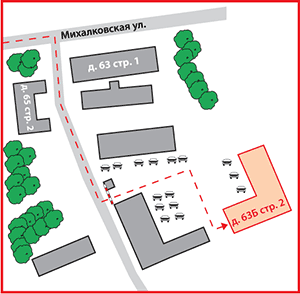 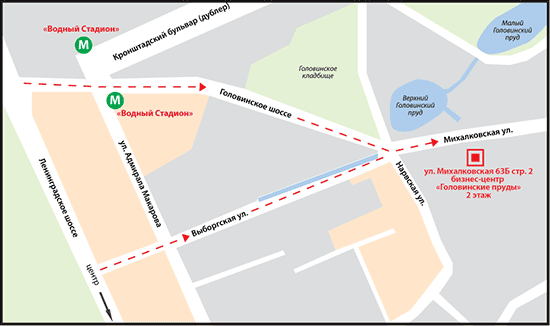 АвтомобилиAudiBaw Motor CorporationBmwHinoHyundaiIsuzuIvecoJohn DeereManMercedes BenzPorscheScaniaSetraSkodaToyotaVolkswagenАвтомобили и Моторы УралаАвтоцентр ПулковоБелАЗБелрусавтоВехаГАЗКамазСеверсталь-АвтоСим-Авто-ПлутонТорговый Дом УралавтоУАЗАвтомобильные маслаShellРоснефтьГрузоперевозки / ЛогистикаЕвротрансПочтовая Экспедиционная КомпанияТрейд Лоджистик КомпаниФмЛожистик ВостокГостиничный бизнесHolidayInnГостиница МоскваИнтурист Отель ГруппРусские ОтелиНедвижимостьRdiGroupАК Барс ДевелопментГлавстройКонти и КРенова-СтройгрупРусская Инвестиционная ГруппаСтроительная Компания «Люксора»КиноиндустрияГеминиЭнтертейнментИнвесткинопроектКаро ФильмАвтомобильныешиныExxonMobilShellРоснефтьBridgestoneContinentalCordiantGoodyearHankookMichelinNokianPirelliSumitomoYokohamaАлтайскийШинныйКомбинатБелшинаВостокшинторгДнепрошинаМво-СтолицаНижнекамскшинаСтроительные и отделочные материалыCaparolCersanitEstimaHenkelIdeal Standard-VidimaKleoLasselsbergerRockwoolSaint GobainIsoverSwisscolorTarkettTerraccoTikkurilaTraleUrsaЕвразияWienrbergerАнгарский Керамический ЗаводАрмавирский Керамический ЗаводБентонитБийский Завод СтеклопластиковГранит КузнечноеЕвротизолКерама ЦентрКератонЛсрМинватаОптимистПромстройматериалыРатм Цемент ХолдингРусплитСамарский СтройфарфорСанитекСибирь-Цемент-СервисСтарателиТопкинский ЦементУфимский Фанерно-Плитный КомбинатЭмпилсЮнисЯрославские краскиПромышленные рынкиABBAlcoaBasfDupontMitsuiSchneider ElectricSiemensSojitz CorporationXeroxАгромашхолдингАльта ВистаБайкальская Лесная КомпанияБатисВолжский ОргсинтезВоткинский ЗаводГазпромГазпром НефтьЕвроцементЗавод Бытовой ХимииЗавод Сварочного Оборудования ИскраИлим ПалпИнтерстеклоКерамирКубаньгрузсервисЛебедянский ГокМоспромстройРаоЕэс РоссииРоснефтьРусалРусский ПластикСалаватстеклоСеверстальСибирский ЦементСодовая КомпанияСургутнефтегазТатлесстройТНК-BPТопкинский цементТрансстройУралавтостеклоУралхимУралхимпластЭлопакМебельРомулСолоФабрика «8 марта»ФеликсСмиВедомостиИтогиКоммерсантъКомпанияПрофильРбкСекрет фирмыЭкспертАудитиконсалтингBain&CompanyBoston Consulting GroupDeloitte&ToucheErnst&YoungInterbrandJ’Son& Partners ConsultingKPMGMarshall Capital PartnersPrice Waterhouse CoopersRoland Berger Strategy ConsultantsWolk&PartnerБдоЮниконКосалтингстройинвестСеверо-Западный Юридический ЦентрСтратегикаФонд Центр Стратегических Разработок Северо-ЗападЭкопси КонсалтингСтрахованиеГута-СтрахованиеИнгосстрахНастаРенессанс СтрахованиеIT / ТелевидениеHewlettPackardIntelMicrosoftSitronicsАрктелАссоциация Кабельного Телевидения РФГруппа Компаний ВидДальневосточная Компания ЭлектросвязиЗебра ТелекомНовосибирский Городской СайтОпытный Завод МикронРенова-МедиаРостелекомСибирьтелекомСпутниковое Мультимедийное ВещаниеЦентральный Телеграф Бытовая техникаBoschElectroluxWhirlpoolАтлантБанки и финансовые компанииDeutscheBankRaiffeisenRussia Partners Management Llc.АбсолютбанкАк Барс БанкАльфа БанкБанк МосквыБанк ТураналемВТБГазпромбанкДельтакредитЕвразийский Банк РазвитияЕврофинансМоснарбанкЗапсибкомбанкИФД КапиталЪИфкАлемарКамчатпрофитбанкКмб-БанкЛевобережныйМеталлинвестбанкМоскоммерцбанкПробизнесбанкПромсвязьбанкРенессанс КапиталРенова-ФинансРоссийский Банк РазвитияРусский СтандартРусфинанс БанкСбербанкСлавпромбанкСолид ИнвестТройка ДиалогФинансбанкЦентральный Банк Российской ФедерацииРекламаNewsOutdoorVideoInternationalАгентство Массовых Коммуникаций АК.МАрсКомьюникейшнсСеверная Медиа ГруппаРесторанный бизнесКартофельный ПапаРестораторРосинтерРесторантсСолнце МехикоРозничная торговляDomoАшанМ ВидеоМирПерекрестокЭльдорадоПродукты питанияMarsPepsi-ColaTchiboUnileverАйс-ФилиВолгоградские ВодкиВтоЭрконпродуктЛебедянскийМинводыпищепродуктМинеральные Воды КавказаНижегородскийМасло-Жировой КомбинатРусский Винный ТрестРусский ПродуктФабрика Мороженого ПрестижКиноиндустрияГеминиЭнтертейнментИнвесткинопроектКаро ФильмСТС-МедиаОдежда и ОбувьEccoSavageБелвестГлория ДжинсДискомОбувь РоссииТри ТолстякаПарфюмерия и косметикаBeiersdorfAgProcter&GambleSplatYvesRocherЛ' ЭтуальНевская КосметикаОбразованиеГосударственная Публичная Научно-Техническая Библиотека Со РанГУ Высшая Школа ЭкономикиНовосибирский Государственный УниверситетСтрана200920102011Германия………Великобритания………Испания………Франция………Западная Европа………Северный регион………Центральная и Восточная Европа………КомпанияВыручкаЧисло сотрудниковPricewaterhouseCoopers…млрд…DeloitteToucheTohmatsu… млрд…Ernst&Young… млрд…KPMG…млрд…Название компанииМестоположение центрального офисаСуммарная выручка от консалтинговых услуг за 2012 год (тыс. руб.)*Суммарная выручка от консалтинговых услуг за 2011 год (тыс. руб.)Прирост выручки за год (%)Число специалистов-консультантовИзменение числа специалистов-консультантов за год (чел.)Выручка на одного специалиста-консультанта (тыс. руб.)Число участников группы***Изменение числа участников группы за годУровень доверия*****IBSМосква………………………ЛАНИТМосква………………………КРОКМосква………………………PwCМосква………………………Компьюлинк ГруппМосква………………………Интерком-АудитМосква………………………Ай-ТекоМосква………………………КПМГМосква………………………Энвижн ГрупМосква………………………ОТРМосква………………………Энерджи КонсалтингМосква………………………Группа БорласМосква………………………EPAM SystemsМосква………………………АйТиМосква………………………BDOМосква………………………ФинЭкспертизаМосква………………………2К Аудит - Деловые консультации/Морисон интернешнлМосква………………………НЦИТ "ИНТЕРТЕХ"Москва………………………Развитие бизнес-системМосква………………………РСМ "Топ-Аудит"Москва………………………Гориславцев и Ко. EuraAuditМосква………………………ДЕЛОВОЙ ПРОФИЛЬ (MGI)Москва………………………АЛЬЯНС КОНСАЛТИНГ ИНВЕСТМЕНТ ГРУППМосква………………………ФОРСМосква………………………Нексиа Си Ай ЭсМосква………………………НЭО ЦентрМосква………………………Парма-ТелекомПермь………………………КСК группМосква………………………Инфосистемы ДжетМосква………………………Городской центр экспертизСанкт-Петербург………………………МЭФ-АудитМосква………………………Объединенные консультанты ФДПМосква………………………SRGМосква………………………РАСТАМТюмень………………………АФК-АудитСанкт-Петербург………………………Корпорация "Галактика"Москва………………………НовгородаудитВеликий Новгород………………………Аудит-НТ ("Аудит - новые технологии")Москва………………………ФБК (PKF)Москва………………………МЦФЭР-консалтингМосква………………………Институт проблем предпринимательстваСанкт-Петербург………………………АМБ КонсалтингМосква………………………ЭКОПСИ КонсалтингМосква………………………АверсСанкт-Петербург………………………Фемида-Аудит (DFK International)Москва………………………Аудит ГрупМосква………………………Центр судебных и негосударственных экспертиз "ИНДЕКС"Москва………………………Арт-АудитМосква………………………НеофлексМосква………………………EXECT ("Бизнес Тренинг")Москва………………………